New Hampshire Association of Special Education AdministratorsProfessional Learning Opportunities Go Virtual! 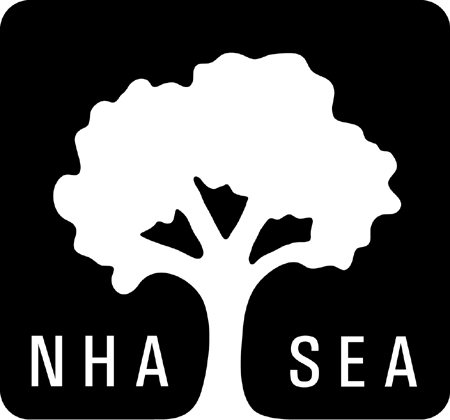 As We Embark on What Will Be a Very Unusual School Year, Join NHASEA for Some Incredible Virtual Professional Learning OpportunitiesThese are unprecedented times for educators. Together, everyone in the special education field must use our collective strength to overcome these new significant challenges. At NHASEA, our strengths include planning ahead and finding opportunities to support our members and their colleagues in order to persevere through these difficult times. As we re-enter a new school year, many things remain unknown, but our professional learning offerings for this year are meant to help us all evolve and grow together. Below you will find our offering for Preschool and Early Learning PLC. If you are interested in participating in this offering, please complete the attached registration form and return dlavoie@nhasea.org or ahorrocks@nhasea.org. Thank you.Preschool and Early Learning PLCNHASEA announces this Professional Learning Community, for Preschool Special Ed Coordinators and   Special Ed administrators responsible for overseeing Early Childhood Special Education in their district. Now more than ever, support for leaders in the field of Preschool Special Education and Early Learning is critical.  During COVID 19 young children and their families have been impacted both in the education and home    settings.  This PLC will focus upon “the new normal” in early learning settings and how-to best support young children with disabilities.  Join your colleagues for interactive discussion on hot topics identified by the professionals registered for the PLC.  Quarterly meetings will:Increase knowledge of Best Practices regarding the unique needs of the three to five-year-old population during COVID-19.Build relationships, network and engage in collegial support with Preschool Special Ed Coordinators throughout New Hampshire. Strengthen leadership skills by sharing strategies and expertise. Obtain new resources to support with the many challenges which are specific to our youngest learners. Offer option for breakout sessions and small group work to explore specific topics of interest. Plan and participate in events to allow extra time to collaborate and network with PLC members Facilitator: Vicki Leandri, M.S, Education Consultant  Dates and Times: September 29 at 9:00 a.m. to 11:00 a.m.The three other sessions will be determined by the presenter with the registered group during Session I.Cost: $275.00 Members; $325.00 Non-MembersPreschool and Early Learning PLCVirtual PlatformSeptember 29, 2020 from 9:00 a.m. to 11:00 a.m.3 additional session dates TBDName: ________________________________________________________________Position: ______________________________________________________________Home Address: _________________________________________________________City: ___________________   State: ___________  Zip Code: ___________________Email: ________________________________________________________________Work Phone: _________________  Fax: ___________________Cell: ____________________   $275.00 per person (Member)______   $325.00 per person (Non-Member)Please bill with P.O. # ____________________________Check is enclosed for $ ___________________________Credit card payment _____________________________Make Check Payable to:		NHASEA25 Triangle Park Drive, Suite 103					Concord, NH 03301Fax: 224-0684 or Email: dlavoie@nhasea.org or ahorrocks@nhasea.orgCancellation Clause: If attendee cannot attend, a refund will not be given. Only in the case of someone who has registered and paid, will someone else be allowed to attend in their absence.